QUESTIONS AND ANSWERS No. 1Supervision and Environmental Monitoring of River Training and Dredging Works on Critical Sectors on The Danube RiverPublication ref.: EuropeAid/135642/IH/SER/RS                                      Tender no: 13SER01/08/31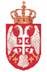 Republic of SerbiaMINISTRY OF FINANCEDepartment for Contracting and Financing of EU Funded Programmes (CFCU)Date: 22.01.2015.3-5 Sremska St, B e l g r a d e No.QuestionAnswer1.The potential candidate has asked: “Concerning Tender IPA — Supervision and environmental monitoring of river training and dredging works on critical sectors on the Danube river, we need one clarification: Is the consortium led by legal person registered in Switzerland eligible for it or not?”As specified in the Contract notice, under item 3. Programme title, particular procedure will be executed under Instrument for Pre-Accession Assistance (“IPA”). Item 11. Eligibility, of relevant Contract notice reads: “Participation is open to all legal persons participating either individually or in a grouping (consortium) of tenderers which are established in a Member State of the European Union or in a country or territory of the regions covered and/or authorised by the specific instruments applicable to the programme under which the contract is financed…”.For applicable rules and the list of eligible countries under IPA, please refer to the Practical Guide to Contract Procedures for EU External Actions (http://ec.europa.eu/europeaid/prag/document.do), section 2.3 Eligibility, exclusion criteria and other essentials, and Annex A2b2 – Eligibility programmes 2007-2013. (http://ec.europa.eu/europeaid/prag/annexes.do?group=A ). Currently, Switzerland is not listed under relevant Annex A2b2 as eligible country pursuant to IPA. 